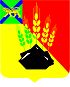 КОНТРОЛЬНО-СЧЕТНАЯ КОМИССИЯМИХАЙЛОВСКОГО МУНИЦИПАЛЬНОГО РАЙОНА ул. Красноармейская. д. 24, с. Михайловка, Михайловский район Приморский крайЗаключение о проведении экспертно-аналитического мероприятия       На постановление администрации Михайловского муниципального района  от 29.08.2022г. № 990-па «Об утверждении Положения о порядке ведения муниципальной долговой книги Михайловского муниципального района».31.08.2022г.                                                                                                            № 30       Правовая основа финансово-экономической экспертизы: Бюджетный кодекс РФ; Федеральный закон от 06.10.2003 № 131-ФЗ «Об общих принципах организации местного самоуправления в Российской Федерации»;   Федеральный закон Российской Федерации от 07.02.2011 № 6-ФЗ «Об общих принципах организации и деятельности контрольно-счетных органов субъектов Российской Федерации и муниципальных образований»;  ,  решение Думы Михайловского муниципального района от 28.10.2021г. № 135 «Об утверждении Положения о Контрольно-счетной комиссии Михайловского муниципального района», Положение «О бюджетном   процессе в Михайловском муниципальном районе», утвержденное  решением Думы Михайловского муниципального района от 31.03.2022  № 193; Стандарт внешнего муниципального финансового контроля «Общие правила проведения экспертно-аналитического мероприятия»», утвержденный  распоряжением председателя Контрольно-счетной комиссии  от 18.01.2022 № 16-ра Основание для проведения экспертно-аналитического мероприятия – пункт 1.5   Плана работы Контрольно-счетной комиссии  на 2022 год, утвержденного Распоряжением председателя Контрольно-счетной комиссии  от 14.01.2022 № 7-ра        Предмет экспертно-аналитического мероприятия:        постановление администрации Михайловского муниципального района  от 29.08.2022г. № 990-па  «Об утверждении Положения о порядке ведения муниципальной долговой книги Михайловского муниципального района».      Цель экспертно-аналитического мероприятия: экспертиза постановления администрации Михайловского муниципального района  от 29.08.2022г. № 990-па  «Об утверждении Положения о порядке ведения муниципальной долговой книги Михайловского муниципального района».Вопросы экспертно-аналитического мероприятия:       1. Экспертиза соответствия постановления администрации Михайловского муниципального района  от 29.08.2022г. № 990-па  «Об утверждении Положения о порядке ведения муниципальной долговой книги Михайловского муниципального района» (далее – Постановление) федеральному законодательству, законодательству Приморского края, муниципальным нормативным правовым актам Михайловского муниципального района.      2. Рассмотрение вопроса о выявлении коррупциогенных факторов (признаков) при анализе Постановления.Объект экспертно-аналитического мероприятия: администрация Михайловского муниципального района1. В ходе проведения экспертно-аналитического мероприятия по первому вопросу  Контрольно-счетной комиссией  установлено следующее:   1. Постановлением устанавливается «Положения о порядке ведения муниципальной долговой книги Михайловского муниципального района» ( Далее- Положение).   2. Положение о порядке ведения муниципальной долговой книги Михайловского муниципального района разработано в соответствии со ст.100, ст. 121 БК РФ.   3. В пункте 11  Положения слова « Документы, указанные  в пункте 9…» заменить на слова « Документы, указанные в пункте 10…», в связи с тем, что перечень  документов , по которым производиться учет долговых обязательств регламентирует п. 10, а не п.9 Положения.   4. В пункте 13 Положения слова «…в соответствии с пунктом 11…» заменить на слова « … в соответствии с пунктом 12…», в связи с тем, что пункт 11 Положения не регламентирует норму, прописанную пунктом 13 Положения.       2. В ходе проведения экспертно-аналитического мероприятия по второму вопросу Контрольно-счетной комиссией установлено отсутствие коррупциогенных факторов (признаков) в анализируемом Постановлении.           Выводы:       1. В ходе проведения экспертно-аналитического мероприятия по первому вопросу Контрольно-счетной комиссией установлено, что Постановление  администрации Михайловского муниципального района  от    29.08.2022г.   № 990-па  «Об утверждении Положения о порядке ведения муниципальной долговой книги Михайловского муниципального района», соответствует нормам ст. 100, ст. 121 Бюджетного кодекса РФ , выявленные замечания необходимо привести в соответствие.         2. В ходе проведения экспертно-аналитического мероприятия по второму вопросу Контрольно-счетной комиссией  установлено отсутствие коррупциогенных факторов (признаков).Предложения:1. По результатам проведенного мероприятия администрации Михайловского муниципального района предлагается:        1.1. Устранить выявленные замечания, отраженные в данном заключении.          1.2. О принятых мерах, направленных на устранение выявленных замечаний, в течение месяца с момента получения настоящего заключения сообщить в Контрольно-счетную комиссию (с приложением соответствующих подтверждающих документов).Председатель Контрольно-счетной комиссии Михайловского муниципального района                                Л.Г. Соловьянова